Дистанционная олимпиада по физике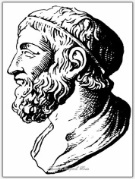  «Школа Архимеда» 2022 год 8 классЗадача 1.Единицы измерения физических величин. Ответ напишите в бланке ответов получившимся числом без единиц измерения.  	А) А) Какой угол между часовой и минутными стрелками, если на часах 16 часов 12 минут? (ответ приведите в градусах), (2 балла).Б) За сутки молодой бамбук может вырасти на 86, 4 см. На сколько он вырастет за секунду? (ответ запишите в мм) (2 балла).В) При аварии судна в море вылилась нефть. Чему равна площадь образовавшегося пятна, если объем вылившейся нефти 1  а толщина слоя  мм?  (ответ запишите в ) (2 балла).Г) Выразите в кДж/мин мощность 1000 Вт (2 балла).Д) Выразите в баррелей/неделю скорость наполнения ванны 2 л/мин. 1 баррель=159 л (2 балла).Задача 2. Правила движения. Ответ напишите в бланке ответов получившимся числом без единиц измерения.Между пунктами А и В существует пересекающаяся сеть дорог (в виде «квадратной» сетки). У каждой дороги есть свой номер. Разрешенная скорость на дороге определена её номером. Например, скорость на дороге № 3 (вертикальной или горизонтальной) равна . Расстояние между перекрестками дорог равно .А) Определите за какое минимальное время пешеход из пункта А дойдет до пункта В (в часах). (2 балла)Б) Укажите варианты маршрутов, соответствующие минимальному времени движения. (6 баллов)В) Определите среднюю скорость движения по такому маршруту (в км/ч). (2 балла)Задача 3. Кубик. Решите задачу и оформите её полное решение (с записью формул, вычислениями и ответом).Кубик, нагретый до температуры 100 оС, опустили в сосуд с водой, масса которой равна массе кубика. При этом температура воды повысилась от 25 оС до 58 оС. Пренебрегая теплоёмкостью сосуда и теплообменом с окружающей средой, определите:удельную теплоёмкость вещества кубика;какая температура установится в сосуде в конце опыта, если начальная температура кубика будет равна 75 оС;какая температура установится в сосуде, если, не вынимая первого кубика с начальной температурой 100 оС, в сосуд опустить ещё один такой же кубик с начальной температурой 75 оС? Вода из сосуда не выливается, удельная теплоёмкость воды . (10 баллов)Задача 4. Движение грузов. Решите задачу и оформите её полное решение (с записью формул, вычислениями и ответом).Два груза одинаковой массы m = 0,5 кг связаны легкой нитью и движутся вертикально вверх под действием силы F, приложенной к одному из грузов. Нить обрывается при величине силы F1  20 H. При какой силе разорвется нить, если нижний груз закрепить?.  (10 баллов)На олимпиаде можно использовать калькулятор и таблицу приставок к физическим величинам. Максимум за олимпиаду: 40 баллов.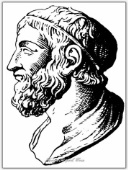 Школа Архимеда 2022 годДистанционная олимпиада по физике для учащихся 8 классовШкола Архимеда 2022 годДистанционная олимпиада по физике для учащихся 8 классовШкола Архимеда 2022 годДистанционная олимпиада по физике для учащихся 8 классовФИ учащегося_________________________школа_____________________ФИ учащегося_________________________школа_____________________ФИ учащегося_________________________школа_____________________ФИ учащегося_________________________школа_____________________ФИ учащегося_________________________школа_____________________БЛАНК ОТВЕТОВБЛАНК ОТВЕТОВБЛАНК ОТВЕТОВБЛАНК ОТВЕТОВБЛАНК ОТВЕТОВЗадача 1Задача 1Задача 1Задача 2Задача 2ААББВВГВДВЗадача 3Задача 3Задача 3Задача 4Задача 4